送信日　平成29年2月1日　　☆宛　先　　　牛久市内陸上競技中高合同講習会参加コーチ　殿　　☆送信者　　　〒３００－１２０４  茨城県牛久市岡見町２０８１－１                  茨城県立牛久高等学校   　　本田　歩　　                  ＴＥＬ　０２９（８７３）６２２０                  ＦＡＸ　０２９（８７４）８５８０                  URL 　　http://www.ushiku-h.ibk.ed.jp/                  E-Mail　 honda.ayumu@post.ibk.ed.jp    ☆件　名     　　　講習会要項・申込み　　について    ☆送信枚数（送信票を含む）             （　　１　　）枚    ☆通信欄いつもお世話になっております。3月25日実施の牛久市内中高陸上合同講習会の要項・申込みの案内をさせていただきます。　要項・申込み用紙については、牛久高校陸上部HPよりダウンロードしていただき、本田までEmailにて申込み願います。ダウンロード先　　http://www.ushiku-h.ibk.ed.jp/?page_id=179　　牛久高校陸上競技部を検索していただくと出て来ます。ダウンロードしていただく内容　　１．牛久中高合同講習会（要項・派遣依頼）　　　コーチ・選手派遣依頼文書（要項）・牛久高校内地図　　２．牛久中高陸上申込一覧表（H28年度）　　　選手申込み一覧※　２に選手情報等を記入していただき、２／１５までに本田まで送信願います。学校単位で欠席の場合は、お手数でもその旨本田までお知らせください。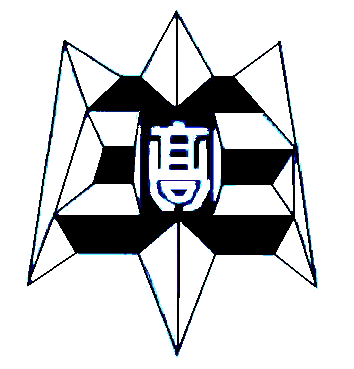 